БАШҠОРТОСТАН РЕСПУБЛИКАҺЫ                             РЕСПУБЛИка БАШКОРТОСТАН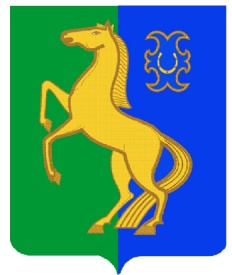              ЙƏРМƏКƏЙ РАЙОНЫ                                                                 СОВЕТ   сельскогоМУНИЦИПАЛЬ РАЙОНЫНЫҢ                                                    поселения  Рятамакский Сельсовет           РəтамаҠ  ауыл  Советы                                                     МУНИЦИПАЛЬНОГО РАЙОНА           АУЫЛ БИЛəМəҺЕ   СОВЕТЫ                                                         ЕРМЕКЕЕВСКий РАЙОН    452181,  Рəтамаҡ а, Коммунистик. ур. 28                                         452181,с. Рятамакул.Коммунистическая,28                         т. (34741) 2-66-37                                                                                        т.(34741)2-66-37   РЕШЕНИЕ № 8-15/28от «21» декабря 2020 г.Об отмене  решения Совета сельского поселения Рятамакский сельсовет муниципального района Ермекеевский район РБ от 15.05.2018 г. № 207 «Об утверждении Положения о муниципальном земельном контроле за использованием земель на территории сельского поселения Рятамакский сельсовет муниципального района  Ермекеевский район РБ».         На основании протеста Ермекеевской прокуратуры от 17.12.2020 г. № 33б-2020,  Совет сельского поселения Рятамакский сельсовет муниципального района Ермекеевский район Республики Башкортостан РЕШИЛ:1.Отменить решение Совета сельского поселения Рятамакский сельсовет муниципального района Ермекеевский район РБ от 15.05.2018 г. № 207 «Об утверждении Положения о муниципальном земельном контроле за использованием земель на территории сельского поселения Рятамакский сельсовет муниципального района  Ермекеевский район РБ».		2.Настоящее решение разместить в сети общего доступа «Интернет» на официальном сайте Администрации сельского поселения Рятамакский сельсовет муниципального района Ермекеевский район РБ  и обнародовать на информационном стенде в здании Администрации сельского поселения Рятамакский сельсовет муниципального района Ермекеевский район РБ.        Глава сельского поселения      Рятамакский сельсовет                                             И.В. Калимуллин 